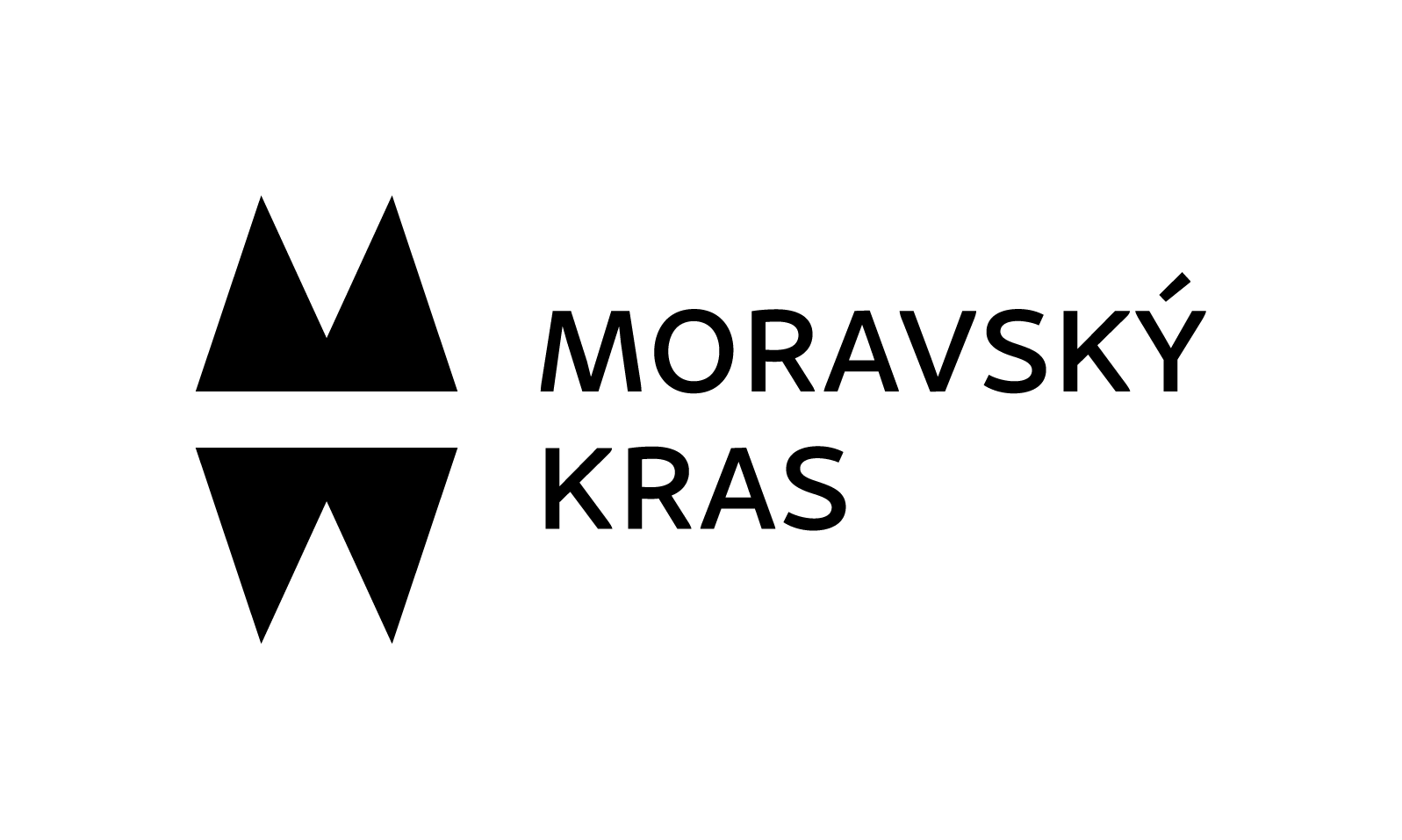 PRACOVNÍ SKUPINA Základní komunikační platformou DMO Moravský kras a okolí je pravidelné, cca 1x za měsíc, setkávání pracovní skupiny.Pracovní skupina projednává a schvaluje strategické dokumenty DMO a podílí se na rozhodování o směřování rozvoje cestovního ruchu v oblasti. Současně také stanovuje vizi regionu a doporučuje dalším účastníkům realizaci konkrétních cílů.Členové pracovní skupiny: Ivo Stejskal – město Blansko, současně pověřený ředitel DMO Moravský kras a okolíPetra Krylová – manažerka DMO Moravský kras a okolíTereza Tesařová – Dům přírody Moravského krasuIvo Dobiášek – Olberg tourDagmar Hamalová – město BoskoviceAnna Kaderková – Odbor kultury města Velké OpatovicePavlína Komínková – Muzeum BlanenskaPavla Komárková – město BlanskoJana Vintrová – TIC BlanskoMiloslava Luňáčková – Městské informační centrum BoskovicePetr Malach – město BoskoviceKarel Kamba – Agrocentrum OhradaPracovní skupina se v roce 2021-2022 sešla:Pokud není uvedeno jinak, schůzek se zúčastnili všichni členové pracovní skupiny. Hosté jsou uváděni zvlášť. V průběhu roku 2021Jednání s Centrálou cestovního ruchu - Jižní Morava, obcemi a podnikateli v destinace. Příprava na založení samostatné destinační společnosti. Konec roku 2021Schválení stanov DMO Moravský kras a okolí zakládajícími členy, vložení návrhu na zápis do Spolkového rejstříku13. ledna 2022, Blansko a 28. ledna, VískyPříprava podmínek členství a partnerství, specifikace výhod. Vytvoření jednacích řádů správní rady a kontrolní komise. Vytvoření oslovovacího dopisu dalším subjektům.10. února 2022, BlanskoPříprava výběrového řízení na pozici manažera DMO Moravský kras a okolí.30. března, BlanskoSetkání s koordinátorkou zajišťující certifikaci DMO ze strany Czechtourismu, stanovení priorit a úkolů pro začínající turistickou sezónu, hlasování o přijetí nových členů.27. dubna, Velké OpatoviceUzavření dotace a činnosti MAS Moravský kras a předání agendy DMO Moravský kras a okolí, účast dalších členů (Svazek obcí Malá Haná), seznámení s produktem cestovního ruchu Absolonova stezka. Hostem ředitelka Centrály cestovního ruchu - Jižní Morava pí Grůzová.30. května, BoskoviceDiskuze nad probíhající sezónou a aktuálními tématy, výměna zkušeností a dobré praxe s manažerem DMO Koruny Vysočiny p. Štěpánkem. 8. září, BlanskoPředstavení nové manažerky DMO Petry Krylové, informace o procesu podání žádosti o certifikaci ze strany Czechtourismu. Diskuze nad tvorbou hlavní propagační tiskoviny, plánovaných akcích a přítomnosti DMO na veletrhu Go a Regiontour. Nastíněn projekt speciální Karty pro Moravský kras a okolí. Omluvena Dagmar Hamalová. 11. října, Letovice Setkání proběhlo v prostorách historické budovy Tylexu – spojeno s představením záměru Městského kulturního centra Letovice vybudovat zde Muzeum krajky. Informace o možnosti dotací v roce 2023, diskuze nad položkami budoucího rozpočtu. Představení návrhu organizace vzdělávání pracovníků turistických informačních center a recepcí a projektu prodeje regionálních produktů v TIC. Plánovaná prezentace DMO na stánku CCRJM na veletrhu cestovního ruchu GO a Regiontour v Brně. Debata o projektu speciální Karty pro Moravský kras a okolí v nadcházející turistické sezóně. Hosté Blanka Veselá, kurátorka Muzea města Letovice a Tomáš Pléha, ředitel Městského kulturního střediska Letovice. Omluveni Ivo Stejskal, Tereza Tesařová, Miloslava Luňáčková, Petr Malach a Karel Kamba.22. listopadu, Zámek BlanskoJednání proběhlo v rámci Setkání všech členů a partnerů (viz Zápis ze Setkání členů a partnerů DMO Moravský kras a okolí).5. prosince, Zámek BlanskoK pravidelném jednání Pracovní skupiny byli přizváni dva hosté – Michal Medek, ředitel Ústavu pro interpretaci místního dědictví ČR a Dominik Franc, vedoucí Správy CHKO Moravský kras. Pan Medek prezentoval výsledky výzkumu „Návštěvníci TO Moravský kras a okolí“, na jehož základě vytvořil podněty pro další uvažování o směřování destinačního managementu v Moravském krasu a okolí. Zmíněný výzkum využívá i Správa CHKO Moravský kras, jehož zástupce seznámil účastníky Pracovní skupiny s nejčastějšími konfliktními body mezi turistickou návštěvností a požadavky CHKO. O možných řešeních se následně rozvinula diskuze. Omluveni Pavla Komárková, Dagmar Hamalová a Petr Malach. 